Prijslijst Kalfsvlees                ( Alle genoemde prijzen zijn per kilogram)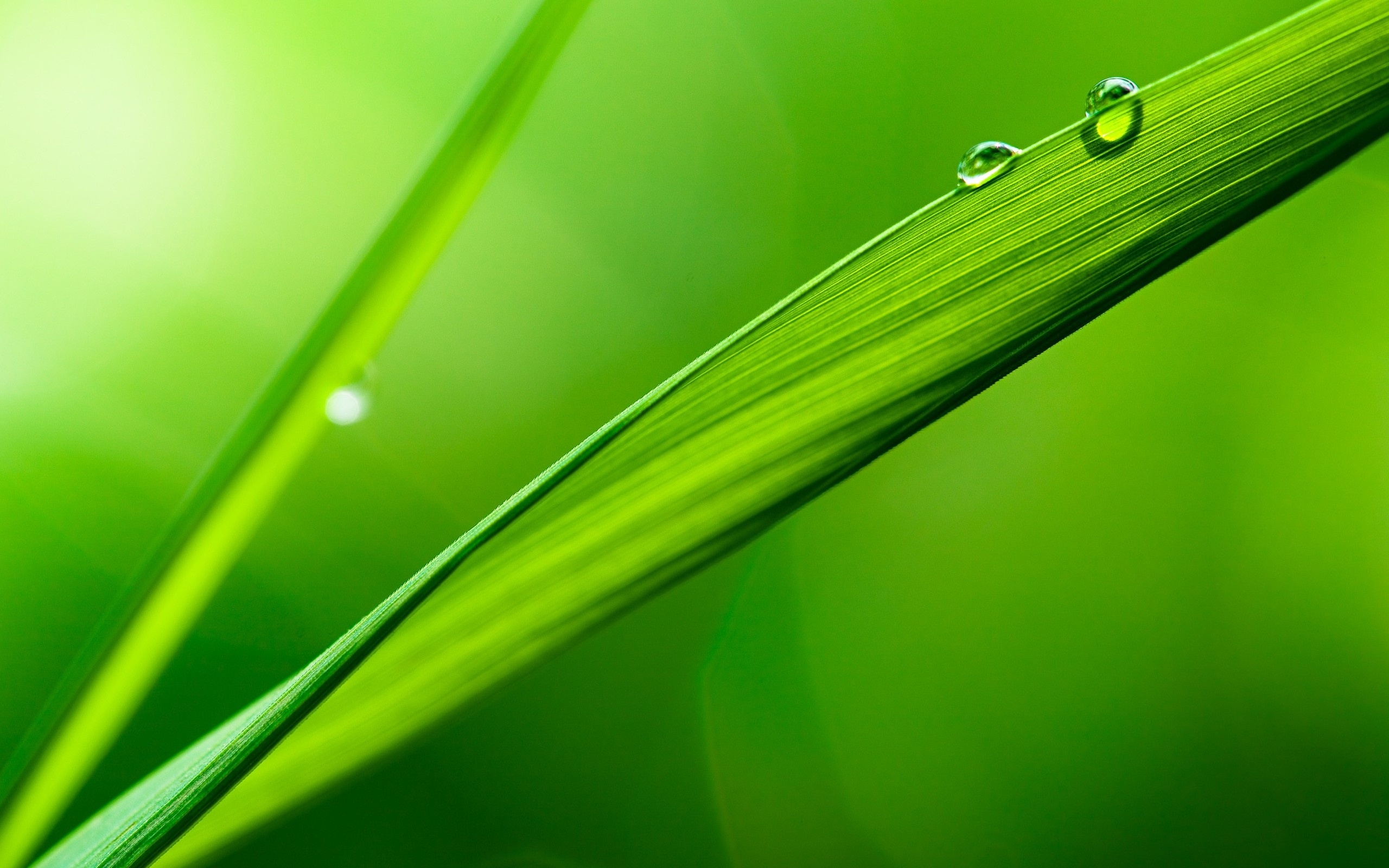 Kalfs tournedos€ 50Kalfs haasbiefstuk€ 50Kalfs ossehaas€ 50Kalfs oester€ 36Kalfs entrecote€ 36Kalfs kogelbiefstuk€ 39.50Kalfs biefstuk€ 33Kalfs schnitzel€ 33Kalfs firicandeau€ 25Kalfs rollade€ 20Kalfs riblap€ 16.50Kalfs borstlap€ 15Kalfs wang€ 20Kalfs poulet€ 15Kalfs rosbief / hele muis€ 30Kalfs cote du veau€ 28Kalfs saucijs€ 15Kalfs burger€ 15Kalfs gehakt€ 13.50Kalfs T-bone mat haas€ 25Kalfs sucade€ 21.50Kalfs kotelet€ 20Kalfs schenkel€ 15Kalfs beefribs€ 12.50Kalfs ribeye€ 30Kalfs gebraad€ 26.50Kalfs staart€ 10Kalfs botten/gewrichten€ 4.50Kalfs tong€ 17.50Kalfs zwezerik€ 39.50Kalfs hart€ 15Kalfs nier€ 11 Kalfs lever€ 20Kalfs bouillon€ 4.50 per 500ml